Agenda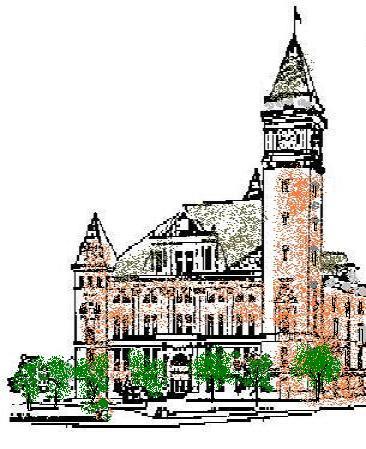 Tipton County Plan CommissionJuly 7, 20226:00 p.m.The Tipton County Plan Commission will hold a regularly scheduled meeting on Thursday, July 7, 2022, at 6:00 p.m., in the 1st floor meeting room, Tipton County Courthouse, 101 East Jefferson Street, Tipton, Indiana.  The agenda is as follows: Roll CallModifications to agendaApproval of Minutes a) June 2, 2022 regular meeting minutesPublic HearingsNone.Reportsa) Staff reports.Old Businessa) Solar Moratorium and Regulations with use table discussion.  b) SR 28 overlay district discussion.New BusinessNone.Public CommentsAdjournment